Dagens Lunch:                      105 kr, blandad grönsallad, Hembakade kuvertbröd & smörDagens tallrik:                      109 kr, blandad grönsallad, Hembakade kuvertbröd & smör
Dagens Lunchlåda ***      100 kr, markerat med***  & Simons bröd & smör                           (Goda luncher i engångslådor. Ingen disk & ingen retur)

Veckans goda tallrik: Majskyckling med cole slaw, Rostad potatis och tomatsåsMåndag 19eNyttiga fiskbiffar. Ärtor. Potatissallad & sockerärtor Majskyckling med cole slaw, Rostad potatis och tomatsås
Veg: Grönsakspaj med Cole slaw och grönsallad.  Tisdag 20eGrillad fläskfilé, krämig potatissallad med friterad kapris & Spetskål  Fiskbiffar med citrusås & potatispuré med rotselleri & grönsaker VEG: Rotfruktsgratäng med halloumibiffaronsdag 21eKycklinggryta på kokosmjölk. Stekt ris med grönsaker & sötsakHalstrad vit fisk med dillsås serveras med potatispuré & rostade bönorVEG: Morotsbiffar med fetaost. Yoghurtsås & liten sötsakTorsdag 22eKycklingpaj med stekt svamp. Matig sallad och goda röror till Italiensk köttgryta med ris & aioli Pastasallad med soltorkade tomater och grillad aubergin mmFredag 23e Fråga Kocken Dryck till Lunchen:            20 kr st. Välj mellan: Pellegrino, Cola, äppelmust eller Charitea
Hyrgods:                                 22 kr pp. Allt Ni behöver skickar vi med. 
Kaffe på maten:                   19 kr, take-away muggar och nybryggt kaffeMånadens Comfort FoodBiff med smörstekta kantarellerRöding med limeRostad potatis med rotfrukterRårörda lingonSvampsås122 krMånadens lilla buffé Renskav med smörstekta kantareller & Persilja Rostad potatis med höstvinegrättRotfruktssallad med honungsrostad palsternackaLiten paj med västerbottenost
Matig Grönsallad med vinigrette
Hembakat Bröd och smör 169krLyxiga AffärslunchMarinerad hälleflundra med krispig jordärtskocka, potatisIngerfärsmajonnäs och dillolja218krMånadens Sötsak 29kr:Bakade äpplen med havrekrisp och vaniljsåsHÄR GÖR VI PLATS FÖR JULBORD: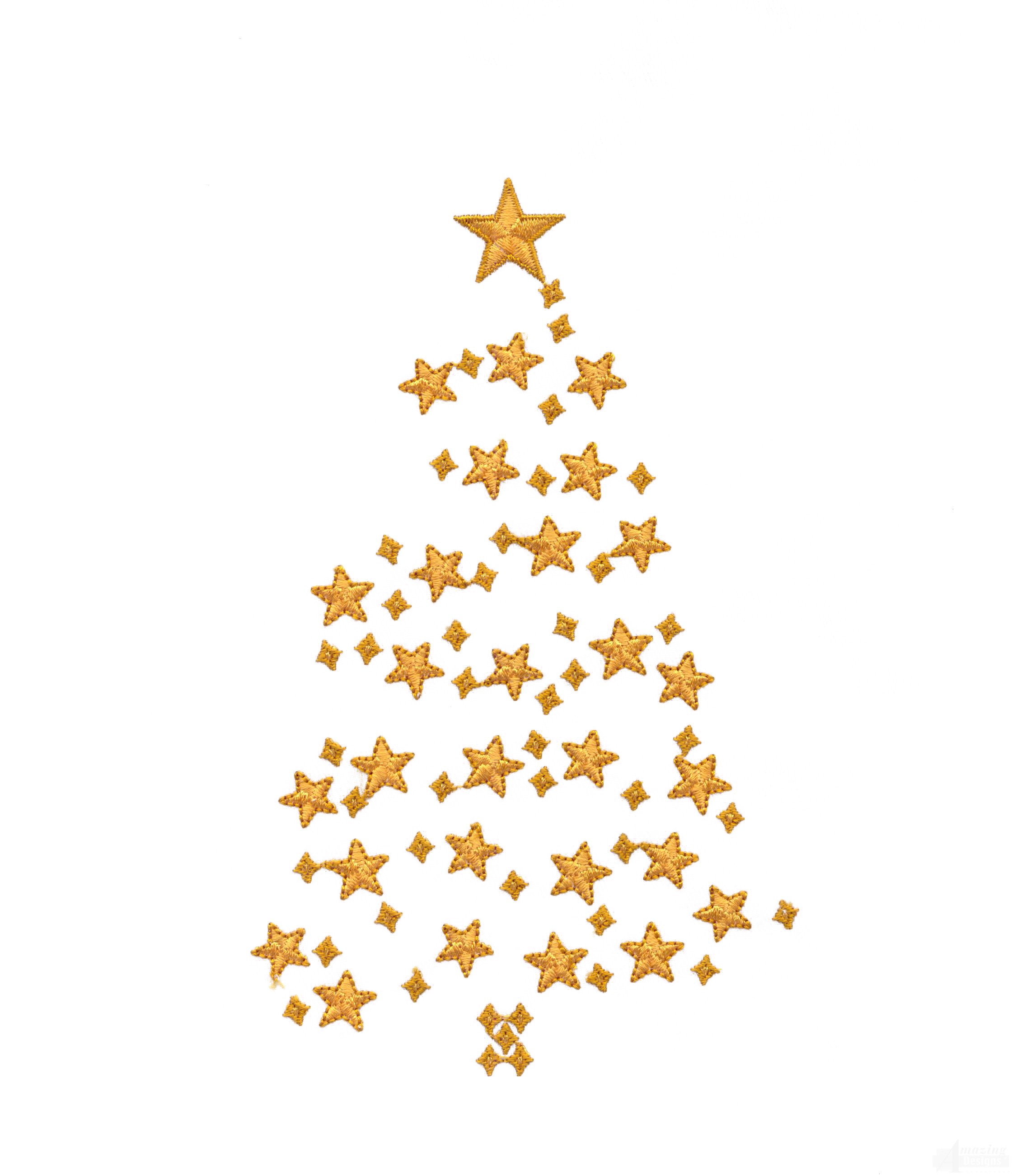 Klassiker alla dagar i veckan 122  krFiskFjällröding, dillstuvad potatis, gröna ärtor, citron och sockerärtorKallrökt lax med hummersås & rostad potatis, Gröna ärtor Havets Wallenbergare potatispuré, ärtor, & vitvinssåsVår sotade lax i lyx, med örtsås, färskpotatissallad, lättinlagd gurka & citron & sallad med handskalade räkorKöttNattbakad kalvrostbiff, Ugnsbakade betor med Chevré och valnötter. Potatis & Pepparrotssåssvensk fläskfilé med dragonsås, rotselleri & potatis & coctailtomaterViltköttbullar med potatispuré, gräddsås & pressgurkaRårörda lingonBoeuf Bourguignonne, kokt örtpotatis & grönsakerFågelHårt sotat kycklingbröst med potatis- & rotsellerimos & rostad vitlökssåsAnkbröst med rödvinssky. Potatispuré med rotselleri & zucchinistavarGottÖnskar Ni något som vi inte har med här?Inga problem, Kontakta oss på Simons!Simons Önskar en god vecka & Smaklig Måltidhh hh